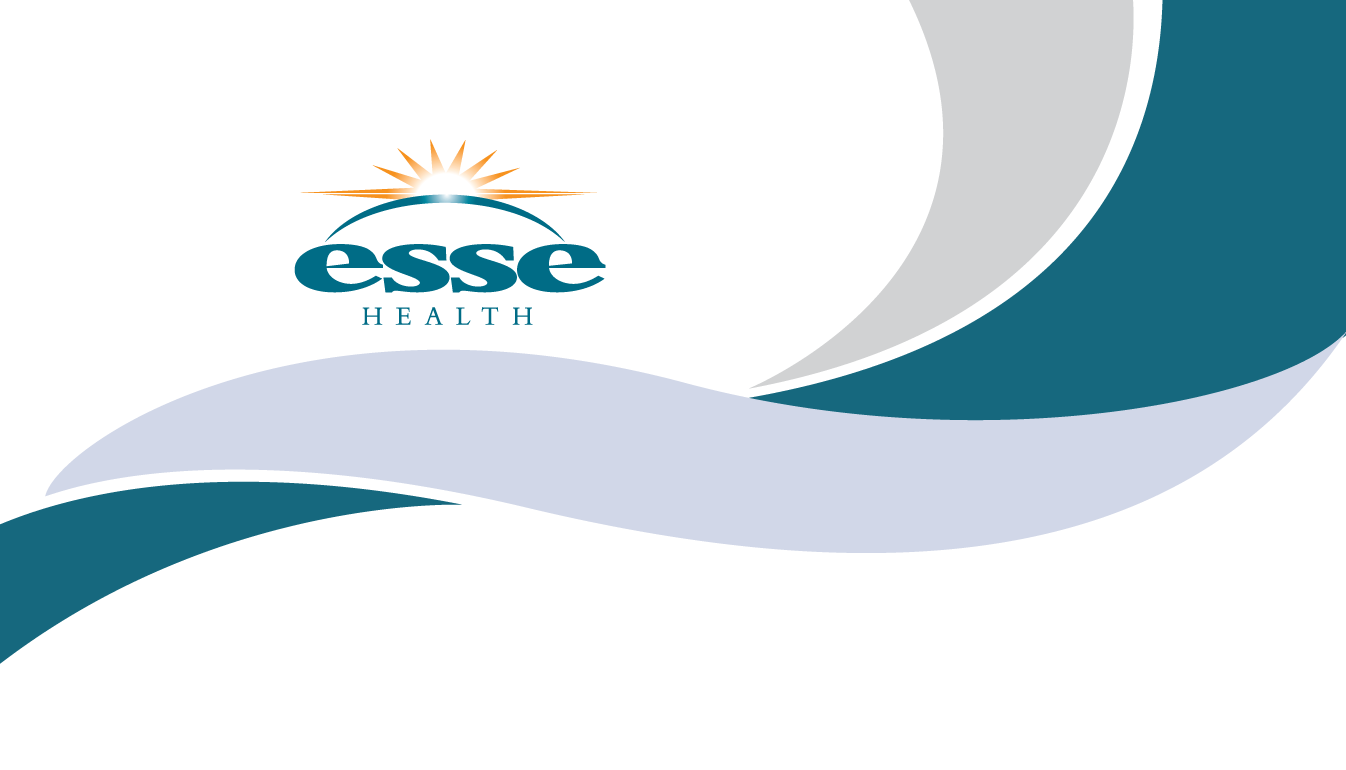 It’s important to start talking to your family about your end-of-life-wishes and everyone should have an Advanced Directive. Being prepared can help ease the burden and fear for you and your family. Please come to an informational session presented by the Gateway End-of-Life Coalition to: Learn about The Conversation Project and how to start talking about your wishes Understand the important legal documents needed to state your wishesIf you are ready, complete an Advance Directive with the attorney and notary presentMeet some of the Esse Health physiciansTuesday, September 11th, at 6 p.m.Esse Health South County Internal Medicine5034 Griffin Road, St. Louis, MO 63128
Please register for this event at http://bit.ly/scconversationprojectTo find out more about the Gateway End-of-Life Coalition or for other sponsored events visit www.gatewayeol.com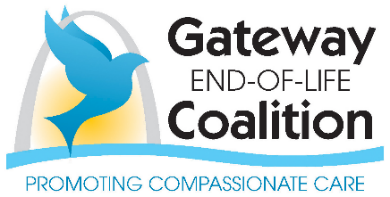 